Муниципальное бюджетное дошкольное образовательное учреждениеВолошинский детский садКонспект развлечения, посвященного Дню Знаний«Вместе весело шагать!» для детей среднего дошкольного возраста.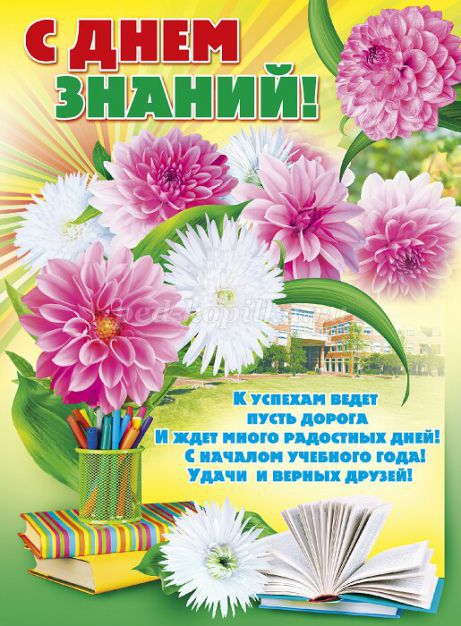 Подготовила: Лебедева Р.В.сл. Волошино,2021г.Развлечение, посвященное Дню Знаний«Вместе весело шагать!» для детей среднего дошкольного возраста.Цель: создание благоприятного климата в группе, положительного отношения к школе.
Задачи:
• Развивать познавательные и творческие способности детей;
• Обучать действовать в команде;
• Расширять представления о празднике 1 сентября.Ход мероприятия:Воспитатель: Здравствуйте, ребятишки,
Наши милые и любимые,
Девчонки и мальчишки.
За лето хорошо отдохнули,
Немного повзрослели,
И все на солнышке загорели.
Мы, по вам скучали,
И встречи с вами ждали.
В день знаний рады видеть вас,
Играть, веселиться начинаем сейчас.
Праздник у нас не простой, он называется «День знаний?» А вы знаете, что же такое - День знаний? Отмечается он первого сентября: в первый день осени. Дети постарше идут в школу, а куда ходят маленькие дети? (ответы детей)
Правильно, в детский сад!
Детский сад, детский сад, Почему так говорят?
Потому, что дружно в нём Мы одной семьёй растём, Потому и говорят: В этом доме детский сад!
В этом доме всё для нас - Сказки, песня и рассказ, Шумный пляс, тихий час, - В этом доме всё для нас!
Вот какой хороший дом! В нём растём мы с каждым днём, А когда подрастём, Вместе в школу пойдём!
Воспитатель: Ребята, в нашем детском саду все живут очень дружно. И я хочу вас спросить: а вы умеете дружить? (ответы детей). Тогда давайте поиграем. Я буду спрашивать, а вы хором отвечайте.
- Как на свете жить нам нужно? Дружно? – Дружно! - Это знать большим и детям нужно? – Нужно! - Если ссора приключилась, скверно? – Скверно! - Нужно тут же помириться, верно? – Верно! А потом, когда мы старше станем сами, подрастём и наша дружба вместе с нами! Воспитатель: Ребята, хоть мы с вами и не в школе, у нас с вами тоже начинается новый учебный год. Отправимся с вами в страну «Знаний», где каждый день будем узнавать что – то новое. Согласны ребята?
Дети: да.
Воспитатель: Для того, чтобы отправится в волшебную страну, нам нужно произнести волшебные слова: «Вокруг себя ты повернись, в стране волшебной очутись»
Воспитатель: В стране мы с вами очутились. Ребят, а что вы видите? (заранее разложены цифры «номера станции»)
Дети: Цифры. 1,2,3,4,5.
Воспитатель: Правильно, с какой цифры мы начнем?
Дети: 1.
Станция №1 «Приветствие».
Воспитатель: Я вам сейчас буду зачитывать строчку, а вы будете её продолжать:
Игра «Привет»
- Когда встречаем мы рассвет,
Мы говорим ему … (Привет)
-С улыбкой солнце дарит свет,
Нам посылая свой … (привет)
- При встрече через много лет
Вы крикнете друзьям … (привет)
И улыбнутся вам в ответ
От слова доброго … (привет)
- И вы запомните совет
Дарите всем друзьям … (привет)
Давайте дружно все в ответ
Друг другу скажем мы … Привет!А сейчас поиграем в игру «Это я, это я, это все мои друзья! »
Игра: «Это я, это я, это все мои друзья! »
Если вы согласны с тем, что я говорю, то отвечайте: «Это я, это я, это все мои друзья». Если не согласны со мной – тогда молчите.
Детский сад сегодня ожил
После летних отпусков.
Мир знаний, дети, очень сложен
Кто в него идти готов? (ответ) .
Кто конструктором, друзья,
Овладеет без труда?
«Джип» и «Вольво» соберёт,
Папу в садик отвезёт? (ответ)
Любит, кто с утра поспать
И зарядку прозевать?
Кто каприза и лентяй
Ну-ка быстро отвечай? (ответ) Воспитатель: Молодцы ребята. А сейчас до станции 2, мы с вами должны доскакать как зайчики. 
Станция №2 «Цветная».
Воспитатель: Ребята, а вы хорошо знаете цвета? (ответы детей). Тогда мы с вами поиграем. Вот у меня круги разных цветов. Если я подниму зелёный круг – вы будите маршировать на месте, по зелёной травке. Если я подниму синий – вы будите, как рыбки плыть по синему морю. Жёлтый – прыгать, как солнечные зайчики. А красный – поднимите руки и кричите красному солнышку – Ура! Итак, раз, два, три – начало игры!
Синий цвет – плывём как рыбки
Раз, два, три, раз, два, три!
Желтый – прыгаем, как зайки
Посмотри! Посмотри!
А зелёный – маршируем
Та-ра-ра, та-ра-ра!
Красный мы кричим Ура!
Солнцу рада детвора!
(игру повторить 2 раза)
Воспитатель: До станции 3 нам нужно дойти на пяточках. 
Станция №3 «Танцевалкино». Воспитатель: Ребята, а для того чтобы весь день было хорошее настроение, я предлагаю вам потанцевать. Смотрите на меня и повторяйте все за мной. Танец «Маленькие утята».
Воспитатель: Молодцы ребята, мы с вами можем двигаться дальше. До станции 4 нам нужно дойти паровозиком, друг за другом.
Станция №4 «Угадалкино».Воспитатель: Ребята, а вы любите, когда вам читают книги? (ответы детей). Какие вам книжки больше нравятся? (ответы детей – сказки). Вот сейчас и узнаем, как вы знаете сказки: 
(загадки)
Ждали маму с молоком,
А пустили волка в дом…
Кем же были эти
Маленькие дети?
(Семеро козлят)

И зайчонок, и волчица -
Все бегут к нему лечиться.
(доктор Айболит)

Носик круглый пятачком,
Хвостик маленький крючком.
Братья дружные те были,
Злого волка победили.
Вы ответь мне, ребята,
Эти братья … 
(Поросята)

На сметане он мешен.
На окошке он стужен.
Он от бабушки ушел,
Он от дедушки ушел.
От лесных зверей удрал,
На обед лисе попал.
(Колобок)Маленькая девочка
По лесу идет.
Бабушке в корзинке
Пирожки несет,
За кустами прячется
Очень страшный зверь
Кто же эта девочка?
Отвечай теперь! 
(Красная Шапочка)Посадили ее в землю глубоко,
Оказалось вытащить очень нелегко.
Ох, засела крепко
В доброй сказке …
(Репка)Воспитатель: Теперь ребята, нам нужно дойти до станции 5 как мышки, на носочках.
Станция №5 «Игралкино».Воспитатель: Ребята, предлагаю вам поиграть. Я знаю игру, очень интересную «Рыбак и рыбки». Я буду рыбак, а вы рыбки. Нужно всем встать в кружок, пошире делаем круг, я встаю в середину кружка, в руках у меня скакалка, я скакалку по кругу внизу кручу (у вас под ногами), вы должны высоко подпрыгивать, скакалка не должна никого не задеть, если кто – то коснулся скакалки, выбывает из игры.

Воспитатель: Вот и подошло к концу наше с вами путешествие и нам пора возвращаться в группу: «Вокруг себя ты повернись, в группу к себе ты возвратись»
Воспитатель: Ребята вам понравилось?
Дети: да!
Воспитатель: Я хочу всем вам пожелать играть и трудиться, дружить и веселиться и главное – всему полезному научиться. Чтобы у всех настроение было только на «отлично». Успехов вам в наступающем учебном году.